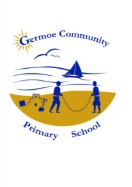 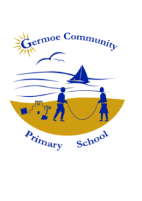                                   Germoe Community Primary School   Newsletter for Week Commencing 2nd October 2017FROGS NEWSHALLOWEEN PARTY We are organising a Halloween party on Friday 20th October from 3:30pm -5:30pm.  We would like any parents/carers who would be willing to help and also any donations of buns. Tickets will be £1 each and the children can come to school dressed in their outfits if they want to.  There will also be a pumpkin carving competition so the children will need to bring their creations in on the day of the party.
BARN DANCE We are also hoping to hold a Barn Dance on 1st or 2nd of December and will need as much help with the organising as possible and we would be very grateful to hear from anyone that knows of or has any contacts regarding such an event.
NEXT FROGS MEETING  - Friday 13th October @ 9:00amOTHER INFORMATION/ADVANCE NOTICES! SCHOOL CENSUS DAY is on Thursday 5th October 2017 – Burger and chips.  The meal numbers achieved on this day will set the funding provided to us by the DfE for the next three months so we would like as many children as possible to have a school lunch on this day.FILM CLUBS We now have a  club for the whole school on a Friday.  Mrs Kirk (parent volunteer) will be running it from 3.30 pm – 4.30 pm.  Please let the office know if your child is attendingCLASS 2 On Monday we will be designing and making our own pizzas, after which we are inviting family members to come in and try their delicious creations from 3.20pm onwards.  Please could the children bring in 50p voluntary contribution towards the ingredients.  Many thanks for your continued support.  Lois JonesCROSSCOUNTRY – there is a race at Helston community College on Tuesday including a fun run for the infants (Rec-Yr2). It will start at 4pm and finish at 4.30pm.  Please collect your child/ren from Germoe School at 5.00pm.  Any parents wishing to come along and watch are more than welcome and if you are interested in coming in the minibus with us please let Mrs Care now in good timeHARVEST FESTIVALFamilies are most welcome to Germoe’s Harvest festival which will be held on Wednesday 11th October at 10am in Germoe church. Could you please bring into school an item of food for the Harvest so the children can each take it to the alter during the service. The children may bring in food for the Harvest of the sea - tinned or fresh fish, harvest of the ground - vegetables, harvest of the field - eggs, dairy products, harvest of the trees - fruit and harvest of flowers! Thank you, we look forward to seeing you there!FREE SCHOOL MEALS/PUPIL PREMIUMPLEASE, PLEASE, PLEASE could you check to see whether your child is entitled to free school meals using the link https://www.gov.uk/apply-free-school-meals or you can get a form from the office to complete and Mrs Care will send it off for you.  You may be surprised! EVEN IF your child is in RECEPTION, YEAR 1, YEAR 2 and receives universal infant free school meals, please still register them for free school meals as this will bring more funding into school for your child in the form of "Pupil Premium."  This could benefit you in many ways such as subsidised school trips. Also if your child receives Free School Meals they are also entitled to free milk (please see the office for a form).  PLEASE CHECK!  If you need any help checking or filling in the forms just ask Mrs Care.EARLY YEARS FUNDINGTo find out if you are eligible, please look at Childcare Choices: website https://www.childcarechoices.gov.uk/ *STARS OF THE WEEK*PORTHCURNO CLASS –  Taiyana for super challenges and being kind and thoughtful to her friends.! SENNEN CLASS – Harley for working hard and trying his best all weekGODREVY CLASS – Emily and Grace for overcoming new challengesDiary Dates        	OctoberTuesday 3rd 					Class 2 (Sennen) Maritime Museum						Crosscountry race @ Helston C C Yr1-Yr6Thursday 5th 					School Census – Special menu Burger & chipsFriday 6th					Parents/Governors meeting @ Germoe 1.00pmMonday 9th					Parents/Governors meeting @ BoskenwynWednesday 11th 				Harvest Festival @ Germoe ChurchFriday 13th					FROGS meeting Monday 16th					Wear it Wild dayFriday 20th					Halloween DiscoNovember					Wednesday 29th 				Governor meeting @ Boskenwyn 6pmdaTEBREAKFAST CLUB WILL BE ON EVERY MORNING Mon             Multi-Skills Club – Miss SymonsTues     Crosscountry Race  – Mrs Care   - Drum lessonsWed Music Club – Mr WilliamsThurs         Zumba Club– Mrs Jones     Gardening Club – Mr & Mrs Lester      SailingFri Film Club   Guitar lessonsWEAR IT WILD DAY MONDAY 16TH OCTOBER.
On this day the children can come to school dressed as any wild animal along with a donation of £1 to WWF.WHY WEAR IT WILD? The world’s wildlife populations have declined by 52% since 1970. In the last century, over 95% of the world’s wild tiger populations have vanished and around 90% of African elephants have been wiped out mainly due to the ivory trade. This is alarming. It’s time to act together now to stop the decline of our wildlife. so once again it's time to put your best paw forward and get involved with something turtley amazing! Wear it Wild is back and we want you to put on your best wildlife-inspired fancy dress and raise money to support vital conservation work.Whether you create the most sofishticated costume or the bear minimum animal ears, we want to see tiger stripes in the classroom, rampaging rhinos in the office and leopard spots in your living rooms.   Wild things are happening and you can be part of the pandamonium!